Муниципальный конкурс учителей начальных классов Усть- Ишимского МР «Урок, реализующий системно-деятельностный подход»Алимбаева Ляля Тухтаровна Место работы: МКОУ «Малобичинская СОШ» Должность: учитель начальных классов Предмет: «Русский язык» Класс: 3УМК «Начальная школа ХХ1 века»Тема урока: «Род имен существительных» Тип урока: урок овладения новыми знаниямиЦель: сформировать ценностное  отношение к совместной познавательной деятельности по определению  рода имени существительного. Задачи:1.Образовательные:формировать умение определять род имён существительных; способствовать развитию орфографической зоркости, обогащению словарного запаса и развитию речи;2.Развивающие:развивать умение классифицировать по группам слова по определённым признакам; развивать интеллектуальные способности учащихся: речь, внимание, память, мышление, наблюдательность;3.Воспитательные: воспитывать интерес к русскому языку.Формируемые УУД: - личностные (Л): формировать положительное отношение к процессу познания;  применять правила делового сотрудничества;-регулятивные (Р): планировать решение учебной задачи, оценивать  и  корректировать деятельность- познавательные (П): воспроизводить по памяти информацию, необходимую для решения учебной задачи; находить     дополнительную информацию;  высказывать предположения, обсуждать проблемные вопросы;- коммуникативные (К):  участвовать в учебном диалоге, строить и аргументировать монологические высказывания; Оборудование:компьютеры, проектор, русский язык: учебник для 3 класса: в 2 ч. Ч. 1. -  М.: Вентана-Граф, 2005. – (Начальная школа ХХ1 века)программные средства Microsoft Power Point, Microsoft Word. карточки для дифференцированной работы                                                           Сценарий урокаПриложение 1Карточка 1. Найдите лишнее слово в каждом столбике.слон     ре ка            окнотигр     вода            поле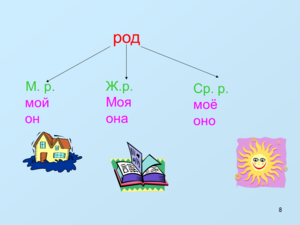 заяц     капля          снегкоза     дождь         небо          Оцени свою работу:1 - понятность заданий2 – трудность выполнения3 - правильность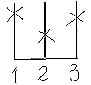 Приложение 2Карточка 2.Вставь подходящие по смыслу имена существительные. Определи их род.Наступил долгожданный осенний     ….На улице дует холодный    ….Мелкий частый …        стучит в окно.Оцени свою работу:1 - понятность заданий2 – трудность выполнения3 - правильностьЭтап урокаСодержание этапаДеятельность обучающихсяФормируемые УУДСамоопределение к деятельностиЦель: мотивация учащихся к учебной деятельности1. -Здравствуйте, ребята!(Слайд №2)Повторяйте за мной:Я на уроке русского языка.Память моя крепка.Голова мыслит ясно.Я хочу учиться.Я готов к работе.Работаю.- Открывайте тетради и записываем дату…, Классная работа2. Минутка чистописания.Посмотрите внимательно, найдите лишнюю фигуру. Объясните почему.Прописываем найденную букву и    сочетание с ней другой буквы, устанавливая закономерностьКк	Кк	ок 	ко	око( Слад № 3)Повторяют за учителем. Записывают дату.Дети обсуждают, высказывают своё     мнение.Устанавливают закономерность и прописывают.Самоопроеделение к деятельности – (Л);смыслообразование (Л);аргументирование своего мнения  и позиции в коммуникации- (К)  . Актуализация знаний, необходимых для открытия нового.Цель:  повторение изученного материала, необходимого для "открытия нового знания", выявление затруднений в индивидуальной деятельности каждого учащегосяПеред вами головоломка. Найдите спрятавшиеся в ней слова и запишите в тетрадь через запятую. ( Слайд № 4)ДКИНОЛИСАКОТЫКВАСКОЛЕСОУчитель:
- Что объединяет все эти слова? - Как вы определили, что это имена существительные? ( Слайд № 5)- Почему одни имена существительные отвечают на вопрос КТО, а другие - на вопрос ЧТО? -Назовите слова, которые отвечают на вопрос Кто? -Назовите слова, которые отвечают на вопрос Что? - КИНО, БЕЛКА, КОТ, КВАС, КОЛЕСО, ТЫКВА-Это имена существительные.- Отвечают на вопросы КТО?ЧТО?.Отвечают на вопросы-Мыслительные операции (обобщение, анализ,  синтез, сравнение) –(П);-Извлечение необходимой информации  из текста –( П);   Выявление места и причины затруднений.Цель - организовать анализ учащимися возникшей ситуации и подвести их к выявлению места и причины затруднения.А, теперь, я вам предлагаю эти слова разделить на 3 группы.Как можно разделить? - Конечно, ребята, можно и так разделить имена существительные, но такое деление не будет главным признаком, по которому имена существительные будут делиться на три группы. А какой главный признак можно взять? - Вы смогли сделать задание?- Почему? В чём затруднение? (не хватает знаний)- Какой возникает вопрос? (по какому признаку можно разделить слова)-Где мы можем об этом узнать?Предлагают различные варианты.Возможны варианты: по ударению - на 1-ом слоге (кот, квас, тыква); на 2-ом слоге (лиса, кино); на 3-ем слоге(колесо); по количеству слогов - 1 слог (квас, кот); 2 слога(тыква, белка, кино); 3 слога(колесо) и т.д.).применение  правил делового сотрудничества(Л)участвовать в учебном диалоге(К)находить дополнительную информациювоспроизводить по памяти информацию, необходимую для решения учебной задачи(П)формирующие умственные операции(К)          4  . Построение проекта выхода из   затруднения.       Цель: уточнить тему урока, определить последовательность действий, средства достижения цели( алгоритма)- Прослушайте грамматическую сказку, которая нам поможет справиться с заданием.В одном королевстве жили имена существительные. Сначала все существительные были очень и очень похожи. Да так похожи, что сама королева их путала. И вот однажды она издала указ:“Кто придумает для моих слуг – существительных знаки различия, тот будет награжден”.А в другом королевстве жили муж и жена. Жадные они были. Услышали про королевский указ и прибыли в королевство. С жаром принялись они за работу. Но для начала решили все слова между собой поделить. Слов много, а жизнь коротка. Делили они, делили слова, да так и не разделили их до конца. Пришла королева и сказала:“Пусть те слова, которые забрал себе муж, будут мужского рода (туда попали слова: муж, папа, дядя, стул, …). Те слова, которые оказались у жены, будут женского рода (туда попали слова: жена, мама, весна, радость…). А те, что остались неопределенными, пусть будут среднего рода ( так и стали: солнце, небо, кресло, …)”.С тех пор королева перестала путать существительные друг с другом, так как знала секрет различия имен существительных.-Что же нового вы узнали из сказки об имени существительном? Чему мы должны научиться на уроке?- Прочитайте правило в учебнике и ответьте на вопрос: как определить род имени существительного. - А чтобы вам легче было определить род имени существительного, я открою вам секрет королевы.                                   (Женский род запомню яИ скажу: “Она – моя”.И запомню род мужской,Но теперь скажу: “Он – мой”.Средний род: “Оно – моё!”Это правило – твоё! Составление алгоритма. Слайд №6)                  Ученики строят проект выхода из затруднения: -  ставят цель проекта уточняют тему урока, - определяют последовательность действий, средства достижения цели (составление алгоритма)- смыслообразование –(Л);-мыслительные операции –(П);-поиск и выделение необходимой информации;-(П);-самостоятельное создание способов решения проблем творческого и  поискового характера  на основе метода рефлексивной деятельности .-(Р); - выражение своих мыслей  с достаточной полнотой и точностью –(К);-аргументирование своего мнения  и позиции в коммуникации-(К)  5. Реализация построенного проекта.  Цель:  реализация построенного проекта.-А теперь вернёмся к нашему заданию и выполните его, опираясь на схему. Самопроверка.  (Слайд № 7)-  Физминутка. 1) Зрительная гимнастика. Обвести глазами 3 раза2. Игра «Отдохни и подумай». (Слайд № 8)-  Встаньте около парт. Я буду называть имена существительные, а вы поднимайте руки вверх, если это существительное мужского рода, разводите в стороны – если существительное женского рода, и ставьте на пояс – если существительное среднего рода. дядя, озеро, отец, мать, снегирь, туман, растение, дочь, кино, поле, сестра, Осуществление приёмов сравнения, сопоставления, анализа, синтеза. Учащиеся сами делают вывод о том, что они будут изучать. Развитие логического мышления. Развитие умения использовать приём классификации предметов в реальной жизни. Развитие речи.Извлечение из предметного текста необходимой информации – (П);-осознанное и произвольное речевые  высказывание – (П);Построение  логической цепи рассуждений и доказательств         6. Первичное закрепление во внешней   речи.   Цель:  усвоить  новый  способ действий.Работа по учебнику. Упр. 1,с. 131 – у доскиСлова, какого рода записаны в первом столбике? Какая часть слова помогла тебе образовать новые слова?К каким словам нельзя подобрать однокоренные слова женского рода? (Петух, бык)Устно построить способ действия в соответствии с заданием упражнения. - выражение своих мыслей  с достаточной полнотой и точностью –(К); (П)  7. Самостоятельная работа с проверкой по эталону.  Цель: каждый для себя должен сделать вывод о том, что он уже умеет.Работа в паре Упр.№2   . Определите род имен существительных. Поставь прилагательные в нужную форму и запиши получившиеся сочетания слов ( прил. + сущ.). Отметь окончания в именах прилагательных.-От чего зависит выбор формы имени прилагательного? - А теперь ответьте на главный вопрос урока: «Как определить род имен существительных?» 1. Заменить существительное одним словом – он, она, оно.Тарелка (она) – ж. р 2.Подбери подходящее по смыслу имя прилагательное. Красивая тарелка (ж.р)(Слайд № 9)Сапроверка. (Слайд №10)Отработка навыков деления имён существительных по родам. Ученики самостоятельно в парах выполняют задания нового типа и сами проверяют их, пошагово сравнивая с эталоном. По результатам этой работы организуется самооценка усвоения нового знанияВсе  познавательные УУДи (К)         8. Включение в систему знаний и повторение.    Цель:  установить, в каких известных типах заданий  оно может быть использовано.  Дифференцированная работа.                      Карточка1. Найдите лишнее слово в каждом столбике.слон     река            окнотигр     вода            полезаяц     капля          снегкоза     дождь         небоКарточка 2.Вставь подходящие по смыслу имена существительные. Определи их род.Наступил долгожданный осенний     ….На улице дует холодный    ….Мелкий частый …        стучит в окно. Закрепление изученного материалавоспроизводить по памяти информацию, необходимую для решения учебной задачи, уметь работать по алгоритму(П),.положительное отношение к процессу познания; применение  правил делового сотрудничества (Л), оценивание и коррекция деятельности(Р)  9. Рефлексия учебной деятельности.  Цель: полученный результат соотнести  с поставленной целью, фиксация неразрешенных  затруднений.- Чему вы научились сегодня на уроке?
(Определять род имён существительных).
- Какие задания показались вам более интересными?
(Ответы детей).
- Оцените свою работу на уроке- А теперь рассмотрите свои листы самооценки и сделайте вывод о своей работе на уроке. Все ли вам было легко или были трудности?. (Слайд № 11) - Оцени свою работу:1 - понятность заданий2 – трудность выполнения3 - правильностьСамооценка учениками собственной учебной деятельности-контроль и оценка способов своей деятельности –(Р);-самооценка на основе  критерий успешности-(Л);- следование моральным нормам и этическим требованиям – (Л)       10. Домашнее задание.     Цель: Организовать объяснение  домашней работыД/З: знать алгоритм определения рода имен существительных.(Слайд № 12)-